28 January 2020Randy Smith, Vice ProvostCouncil on Academic AffairsDear Randy and members of the Council,I am pleased to confirm the support of the College of Arts and Sciences for the proposed certificate in Forensic Anthropology.  The certificate will complement the existing interdisciplinary minor in Forensic Science: although the two credentials overlap in places, the certificate is more focused on specifically anthropological approaches and offers more practical training than the existing minor.  As supporting documents attest, the stand-alone version of the certificate also has the potential to attract law enforcement professionals and others who work with human or animal remains.Sincerely,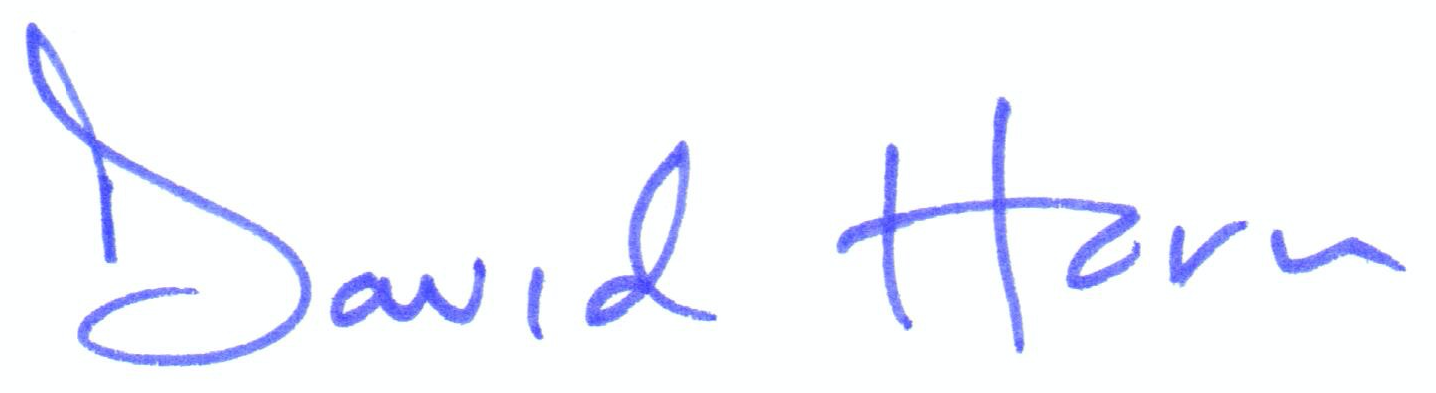 David HornProfessor of Comparative StudiesAssociate Executive Dean for Undergraduate Education